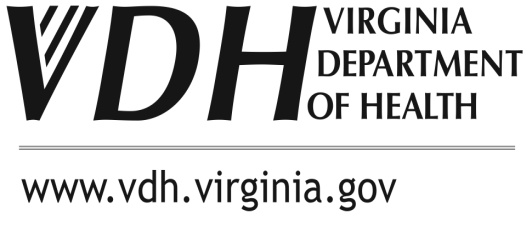 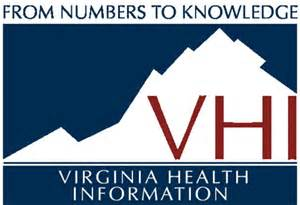 Virginia All-Payer Claims Database
Data Advisory Subcommittee AgendaAugust 30, 2016 1:00 p.m.Dial-In Number: (866) 906-0123Conference Code: 8264958	Welcome & Introductions            Purpose of Data Review Subcommittee           Review and Action on APCD Applications           Public Comment           Adjourn